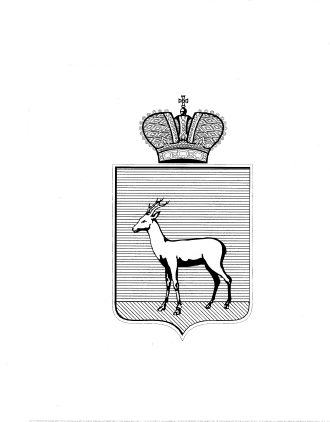 О выявлении правообладателя ранее учтённого объекта недвижимостиВ соответствии с положениями Федерального закона от 06.10.2003           № 131-ФЗ «Об общих принципах организации местного самоуправления       в Российской Федерации», Федерального Закона от 30.12.2020 № 518-ФЗ         «О внесении изменений в отдельные законодательные Российской Федерации», статьи 69.1 Федерального закона от 13.06.2015 года № 218-ФЗ «О государственной регистрации недвижимости»: В отношении ранее учтённого объекта недвижимости, квартиры № 36, площадью 28,4 кв.м. (кадастровый номер 63:01:0704005:1016) в доме № 49   по ул. Солнечной, г. Самара, Промышленный район, выявлен  правообладатель: …персональные данные гражданина… Подтверждающие документы: - копия Постановления Администрации Промышленного района № 1831       от 14.10.1992г. «О приватизации   квартиры …..». Однокомнатная  квартира № 36 (площадью 28,4 кв.м.) в доме № 49, по ул. Солнечной г. Самара.- копия расчета оценки стоимости квартиры передаваемой в личную собственность граждан, выданная Бюро технической инвентаризации             г. Самара от 29.09.1992г.-  копия договора дарения однокомнатной квартиры расположенной по адресу: г. Самара, ул. Солнечная, дом № 49, кв. 36.Настоящее Решение вступает в силу после его подписания. Контроль за выполнением настоящего Распоряжения возложить 
на заместителя главы Промышленного внутригородского района городского округа Самара.Временно исполняющий полномочияГлавы Промышленноговнутригородского районагородского округа Самара	Т.Э. Куклева